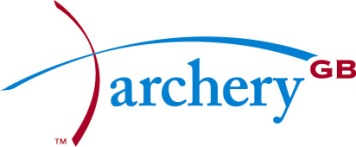 ACCIDENT REPORT FORMIn the event of an accident, the following procedure should be followed: Contact emergency services/GP if required;For all accidents, complete two copies of this form, keep one copy of the form in the incident book and forward one copy to organisation’s secretary;Organisation Information(Club/County/Region etc)Organisation Information(Club/County/Region etc)Organisation Information(Club/County/Region etc)Organisation Name:Organisation Name:Organisation Name:Name of Official in attendance:Name of Official in attendance:Position:AddressAddressAddressTelephone Number:Mobile:Mobile:E-mail address:E-mail address:E-mail address:Injured Persons Information: (use separate sheet if necessary)Injured Persons Information: (use separate sheet if necessary)Injured Persons Information: (use separate sheet if necessary)Name: Date of Birth: Male   Female AddressAddressAddressTelephone Number:Mobile:Mobile:E-mail address:E-mail address:E-mail address:Accident Information:(To be shared with relevant staff and parents/carers)Accident Information:(To be shared with relevant staff and parents/carers)Accident Information:(To be shared with relevant staff and parents/carers)What Happened?What Happened?What Happened?Where did it happen? (location and address)Where did it happen? (location and address)Where did it happen? (location and address)How did it Happen?How did it Happen?How did it Happen?When did it happen? (time and date)When did it happen? (time and date)When did it happen? (time and date)When was it reported? (time and date)When was it reported? (time and date)When was it reported? (time and date)Who was it reported to?Who was it reported to?Tel/Mob No:Who was it reported by?Who was it reported by?Tel/Mob No:First Aid given?Yes  No Details of First Aid:Details of First Aid:Witness DetailsWitness DetailsAny witnesses?Yes  No Witness name and contact details:Any witnesses?Yes  No Witness 1Any witnesses?Yes  No Witness 2Any witnesses?Yes  No Witness 3Parental NotificationParental NotificationParents/Carers notified:Yes  No When?  Time & Date:Parents/Carers notified:Yes  No By Whom? Name & Contact details:Follow up actionsFollow up actionsRecommended follow action:Club/County/Region Secretary informed? Yes  No When?  Time & Date:Club/County/Region Secretary informed? Yes  No By Whom? Name & Contact details:Archery GB Membership Services informed?Yes  No When?  Time & Date:Archery GB Membership Services informed?Yes  No By Whom? Name & Contact details:Have those involved returned to the sport Yes  No If not, why not?Have those involved returned to the sport Yes  No Is further action required to encourage them back into the sport?Individual Completing the FormIndividual Completing the FormIndividual Completing the FormIndividual Completing the FormSignaturePrint NamePosition DateOrganisation Official (Committee Member)Organisation Official (Committee Member)Organisation Official (Committee Member)Organisation Official (Committee Member)SignaturePrint NamePositionDate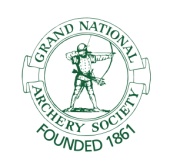 Archery GB is the trading name of the Grand National Archery Society, a company limited by guarantee no. 1342150 Registered in .